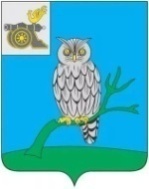 АДМИНИСТРАЦИЯ МУНИЦИПАЛЬНОГО ОБРАЗОВАНИЯ«СЫЧЕВСКИЙ РАЙОН»  СМОЛЕНСКОЙ ОБЛАСТИ П О С Т А Н О В Л Е Н И Еот  07 ноября 2022 года  № 656О конкурсе «Лучший субъект малого и среднего предпринимательства»  В соответствии с п. 28 ч. 1 ст. 14 Федерального закона "Об общих принципах организации местного самоуправления в Российской Федерации"                  от 03.10.2003 года № 131-ФЗ, Уставом муниципального образования «Сычевский район» Смоленской области, в целях реализации муниципальной программы "Развитие субъектов малого и среднего предпринимательства                     в муниципальном образовании «Сычевский район» Смоленской области", утвержденной постановлением Администрации муниципального образования «Сычевский район» Смоленской области от 07.11.2013 года №529                                  (с последующими изменениями), и выявления субъектов малого  и среднего предпринимательства, добившихся наивысших результатов в своей отрасли, внесших больший вклад в социально-экономическое развитие муниципального образования «Сычевский район» Смоленской области,  Администрация муниципального образования «Сычевский район» Смоленской области п о с т а н о в л я е т:1. Провести на территории муниципального образования                      «Сычевский район» Смоленской области конкурс "Лучший субъект малого                   и среднего предпринимательства".2. Утвердить Положение о конкурсе "Лучший субъект малого и среднего предпринимательства" согласно приложению № 1.3. Утвердить состав конкурсной комиссии по определению победителей конкурса согласно приложению № 2.4. Настоящее постановление вступает в силу со дня его принятия и подлежит  размещению на официальном сайте в сети «Интернет».Глава муниципального образования«Сычевский район» Смоленской области                                     Т.В. НиконороваУТВЕРЖДЕНОпостановлением Администрации муниципального образования «Сычевский район»Смоленской области(приложение №1)от  07.11.2022 года № 656ПОЛОЖЕНИЕО КОНКУРСЕ "ЛУЧШИЙ СУБЪЕКТ МАЛОГО И СРЕДНЕГО ПРЕДПРИНИМАТЕЛЬСТВА"1. Общие положения1.1. Конкурс "Лучший субъект малого и среднего предпринимательства" (далее - конкурс) проводится в целях реализации муниципальной программы "Развитие субъектов малого и среднего предпринимательства в муниципальном образовании «Сычевский район» Смоленской области", утвержденной постановлением Администрации муниципального образования «Сычевский район» Смоленской области от 07.11.2013 года №529 (с последующими изменениями).1.2. Цели проведения конкурса - формирование положительного образа предпринимателя, популяризация роли предпринимательства, содействие развитию малого и среднего предпринимательства в муниципальном образовании «Сычевский район» Смоленской области.1.3. Задачи конкурса:- оценка уровня развития малого и среднего предпринимательства                    по видам экономической деятельности;- выявление предприятий, добившихся наибольших успехов                                            в предпринимательской деятельности;- систематизация опыта работы лучших предпринимателей и распространение положительного предпринимательского опыта.1.4. Организатором конкурса является Администрация муниципального образования «Сычевский район» Смоленской области (далее по тексту - организатор).1.5. Проведение конкурса и определение его победителей осуществляются конкурсной комиссией, в состав которой входят представители Администрации муниципального образования «Сычевский район» Смоленской области, Сычевской районной Думы, представители Совета по малому и среднему предпринимательству.  2. Порядок подготовки и проведения конкурса2.1. К участию в конкурсе допускаются юридические и физические лица (далее по тексту - участники), являющиеся субъектами малого предпринимательства согласно Федеральному закону "О развитии малого и среднего предпринимательства в Российской Федерации", осуществляющие свою деятельность и зарегистрированные на территории муниципального образования «Сычевский район» Смоленской области.Участники должны соответствовать следующим требованиям:- добросовестное исполнение всех финансово-хозяйственных обязательств, в том числе по уплате налогов и выплате заработной платы, безупречная кредитная история;- отсутствие в отношении них процедур реорганизации и ликвидации, производств по делу о несостоятельности (банкротстве).2.2. Информационное сообщение о проведении конкурса и данное Положение должны быть размещены конкурсной комиссией  на официальном сайте Администрации муниципального образования «Сычевский район»                      в информационно-коммуникационной сети «Интернет» не менее чем за 15 дней до даты подведения итогов конкурса.Информационное сообщение  должно содержать информацию о:- сроках  проведения конкурса; - порядке, сроках, адресе  приема документов и контактных телефонах;- критериях и порядке оценки результатов производственно-хозяйственной деятельности участников конкурса;- критериях и условиях оценки результатов конкурса. 2.3. Субъекты малого и среднего предпринимательства, желающие принять участие в конкурсе, направляют заявки (приложение № 1                              к Положению) в Администрацию муниципального образования «Сычевский район» Смоленской области по адресу: Смоленская область, г.Сычевка,                     пл. Революции, д.1. Перечень документов, представляемых на конкурс:- заявка по форме согласно приложению;- копия свидетельства о государственной регистрации;- копия выписки из Единого государственного реестра юридических лиц (ЕГРЮЛ), выданная Федеральной налоговой службой, - для юридических лиц или копия выписки из Единого государственного реестра индивидуальных предпринимателей (ЕГРИП), выданная Федеральной налоговой службой,                               - для индивидуальных предпринимателей;- копия лицензии (при наличии); - справка из налогового органа об отсутствии задолженности по налогам, сборам и внебюджетным фондам;- копии наград, дипломов, грамот, благодарственных писем (если имеются).2.4. Секретарь конкурсной комиссии регистрирует заявки, проводит проверку документов.2.5. Консультации по всем вопросам, связанным с оформлением заявок, осуществляет секретарь конкурсной комиссии.2.6. Конкурсная комиссия проводит оценку производственно-хозяйственной деятельности участников конкурса в ходе выездных мероприятий и проверки представленных документов. По итогам принимается окончательное решение о победителях конкурса.3. Номинации и критерии  конкурсаКонкурс проводится с присуждением призовых мест в каждой из номинаций:1. Номинация "Лучший  торговый объект":внешний вид: привлекательность оформления витрин, входа и вывески, наличие указателей, создание условий для маломобильных групп населения (пандус, кнопка вызова) - 0 - 5 баллов;интерьер магазина: санитарное состояние, наличие и оформление информации для покупателей,  0 - 5 баллов;наличие записей в книге отзывов и предложений покупателей - 0 -                         5 баллов;наличие в продаже продукции товаропроизводителей Смоленской области -0-5 баллов;соблюдение правил пожарной безопасности -0- 5 баллов;наличие на дату объявления конкурса почетных грамот, благодарственных писем и других наград органа местного самоуправления -                 0 - 5 баллов; благотворительная деятельность - 0 -  5 баллов;участие в общественной жизни Сычевского района - 0 - 5 баллов;благоустройство прилегающей территории - 0 - 5 баллов.2. Номинация  «Лучший торговый объект в сельской местности»:внешний вид: привлекательность оформления витрин, входа и вывески, наличие указателей, создание условий для маломобильных групп населения (пандус, кнопка вызова)- 0 - 5 баллов;интерьер магазина: санитарное состояние, наличие и оформление информации для покупателей; наличие записей в книге отзывов и предложений  покупателей - 0 -                    5 баллов; наличие в продаже продукции товаропроизводителей Смоленской области -0-5 баллов;соблюдение правил пожарной безопасности - 0- 5 баллов;наличие на дату объявления конкурса почетных грамот, благодарственных писем и других наград органа местного самоуправления -                0 - 5 баллов; благотворительная деятельность - 0 - 5 баллов;участие в общественной жизни Сычевского района - 0 - 5 баллов;благоустройство прилегающей территории - 0 - 5 баллов.3. Номинация "Лучший предприниматель в сфере производства продукции»:профессиональные и корпоративные достижения предприятия (участие                       в федеральных и региональных выставках, награды) - 0 - 5 баллов;выполнение основных производственных показателей - 0 - 5 баллов;финансово-экономические результаты, темп роста заработной платы работников и своевременная ее выплата - 0 - 5 баллов;создание новых рабочих мест - 0 - 5 баллов;соблюдение правил пожарной безопасности - 0- 5 баллов;трудоустройство инвалидов 0 – 5 баллов;благотворительная деятельность - 0 - 5 баллов;участие в общественной жизни Сычевского района - 0 - 5 баллов;благоустройство прилегающей территории - 0 - 5 баллов. 4. Сроки проведения конкурса4.1. Заявки на участие в конкурсе принимаются с 14 ноября 2022 года    по 12 декабря 2022 года включительно по адресу: Смоленская область,                        г. Сычевка, пл. Революции,  д.1, тел. 8 (48130)4-15-44.4.2. Подведение итогов конкурса состоится 16 декабря 2022 года.5. Подведение итогов конкурса5.1. Комиссия рассматривает представленные на конкурс материалы                              на предмет их соответствия требованиям, установленным настоящим Положением.5.2. Критериями определения победителей конкурса являются наилучшие основные показатели согласно разделу 3 настоящего Положения. Количество баллов суммируется по всем критериям, победителем признается участник конкурса, набравший наибольшее количество баллов.5.3. Решение о победителях в каждой из номинаций конкурса принимается на заседании комиссии большинством голосов присутствующих на нем членов комиссии. Заседание комиссии считается правомочным, если                  на нем присутствует 2/3 его членов. 5.4. Решение комиссии оформляется протоколом, который подписывается председателем, секретарем и всеми членами комиссии, принимавшими участие                      в заседании.5.5. На основании решения комиссии победители конкурса награждаются Благодарственными письмами и ценными подарками, участники конкурса – Благодарственными письмами.5.6. Если на участие в какой-либо номинации конкурса не поступило ни одной заявки, конкурс по этой номинации считается несостоявшимся.5.7. Итоги конкурса размещаются на сайте Администрации муниципального образования  «Сычевский район» Смоленской области.УТВЕРЖДЕНпостановлением Администрации муниципального образования «Сычевский район»Смоленской области(приложение №2)от  07.11.2022 года № 656СОСТАВКОНКУРСНОЙ КОМИССИИ ПО ОПРЕДЕЛЕНИЮ ПОБЕДИТЕЛЕЙ КОНКУРСА "ЛУЧШИЙ СУБЪЕКТ МАЛОГО И СРЕДНЕГО ПРЕДПРИНИМАТЕЛЬСТВА"Данилевич Кирилл Геннадьевич – заместитель Главы муниципального образования «Сычевский район» Смоленской области, председатель комиссии;Конькова Татьяна Андреевна – начальник отдела экономики и комплексного развития Администрации муниципального образования «Сычевский район» Смоленской области, секретарь комиссииЧлены комиссии:Баликова Татьяна Геннадьевна – и.о. начальника отдела – пресс-секретарь информационного отдела Администрации муниципального образования «Сычевский район» Смоленской области;Пискарёва Людмила Николаевна – главный специалист отдела экономики и комплексного развития Администрации муниципального образования                   «Сычевский район» Смоленской области;Сопленкова Альбина Викторовна – главный специалист-юрист Администрации муниципального образования «Сычевский район»                        Смоленской области;Куц Елена Викторовна – ведущий специалист Сычевской районной Думы;Смолина Лариса Петровна – председатель Совета по малому и среднему предпринимательству при Администрации муниципального образования «Сычевский район» Смоленской областиПриложение № 1                                                                        к  Положению о конкурсе "Лучший субъект малого и среднего предпринимательства"      ЗАЯВКАна участие в конкурсе «Лучший субъект малого и среднего предпринимательства»в номинации __________________________________________________(указать наименование)К конкурсной заявке прилагаются следующие документы:__________________________________________________________________________________________________________________________________________________________________________________________________________________________________________________________________________________________________С порядком проведения конкурса ознакомлен и согласен.Достоверность сведений, указанных в настоящей заявке и прилагаемых документах, гарантирую. Уведомлен о том, что участник конкурса, предоставивший недостоверные данные, отклоняется от участия в конкурсе.Подтверждаем, что на дату проведения конкурса предприятие                     не является  неплатежеспособным, его  имущество не находится  под  судебным контролем, не находится  в  стадии   банкротства,  не  является  банкротом, его делами не распоряжается какой-либо суд или назначенное судом лицо.Индивидуальный предприниматель,	________   ________________Руководитель предприятия,			(подпись) (инициалы, фамилия)№ п/пСведения об участникеСведения об участникеФамилия, имя, отчество руководителя малого (среднего) предприятия, индивидуального предпринимателяПолное наименование предприятияЮридический адресФактическое местонахождение (почтовый адрес)Год создания (регистрации)Телефон (факс), адрес электронной почты, сайтОсновной вид деятельности согласно ОКВЭД (наименование и шифр кода)Ассортимент производимой продукции (оказываемых услуг) (перечень наименований выпускаемой продукции                     с указанием ассортимента)Участие в благотворительной и спонсорской деятельности (наименование мероприятий, объем финансирования, виды адресной и др. помощи)  Социальные гарантии работникам                         с указанием видовОрганизация системы стимулирования труда работников с указанием видовОбъем инвестиций в основной капитал, всего, тыс. руб.Размер уплаченных налогов и сборов в бюджетную систему всех уровней, тыс. руб.Среднесписочная численность постоянных работников, чел.Фонд оплаты труда, тыс. руб.Количество созданных новых рабочих мест, ед.